                                                                 Муниципальное  бюджетное дошкольное  образовательное  учреждение  детский сад №19Лебедева Анна Николаевнастарший воспитатель2020г  Сценарий развлечения «Масленичные гулянья на Дону» для детей старшего дошкольного возраста в рамках сетевого взаимодействия МБДОУ детских садов №19,22,23,27,49,59,65 и социума микрорайона «Октябрьский».Пояснительная записка.Данная методическая разработка  представляет собой сценарий развлечения «Масленичные гулянья на Дону» , в рамках реализации долгосрочного сетевого проекта «Праздник каждый день» детских садов микрорайона «Октябрьский» №19,22,23,27,49,59,65. Включает в себя : цель, задачи, содержание, список используемой литературы. Представленный сценарий  – является авторской разработкой .Предназначено воспитателям и специалистам детского сада.Цель: создать условия для  эмоционально-положительной атмосферы общего праздника у всех участников мероприятия: детей, педагогов, родителей. Задачи:-формировать  знания о традициях и обычаях празднования Масленицы на Дону;-развивать творческие и коммуникативные способности дошкольников;- воспитывать  интерес к праздникам, любовь к русскому народному творчеству;-объединять детей в совместной деятельности, предоставлять им возможность для самовыражения.Дата проведения:     27.02.2020 г.Место проведения:   площадь МБУК «ДК микрорайон «Октябрьский»Время проведения:  10.00ч-11.00ч.Количество детей от каждого сада : 12 человек, количество взрослых не ограничено.Социальные партнеры : МБУК «ДК микрорайон Октябрьский», станичное казачье общество «Станица Ново-баклановская» окружного казачьего общества  Новочеркасский округ войскового  казачьего общества «Всевеликое  войско Донское», СМИ : газета «Новочеркасские ведомости». Атрибуты: для игр-эстафет:-1метла (для ребенка),2 ориентира (конус);1 сковорода,1 блин (из картона плотный),кегли (4 штуки); кля конкурса : кукла-Масленица –на подставке , любого размера  ,ленточки по количеству детей (для привязывания на ручку кукле-Масленице и загадывания желания); -атрибуты для музыкальных номеров;-каждый детский сад готовит стол оформленный в казачьем стиле: скатерть , самовары с чаем, блинами, казачьей утварью, печатной продукцией с рецептами блинов(буклеты);  одноразовая посуда для дегустации, салфетки для рук. За каждым столом  гостеприимная Хозяйка- представитель от детского сада (педагог или родитель) .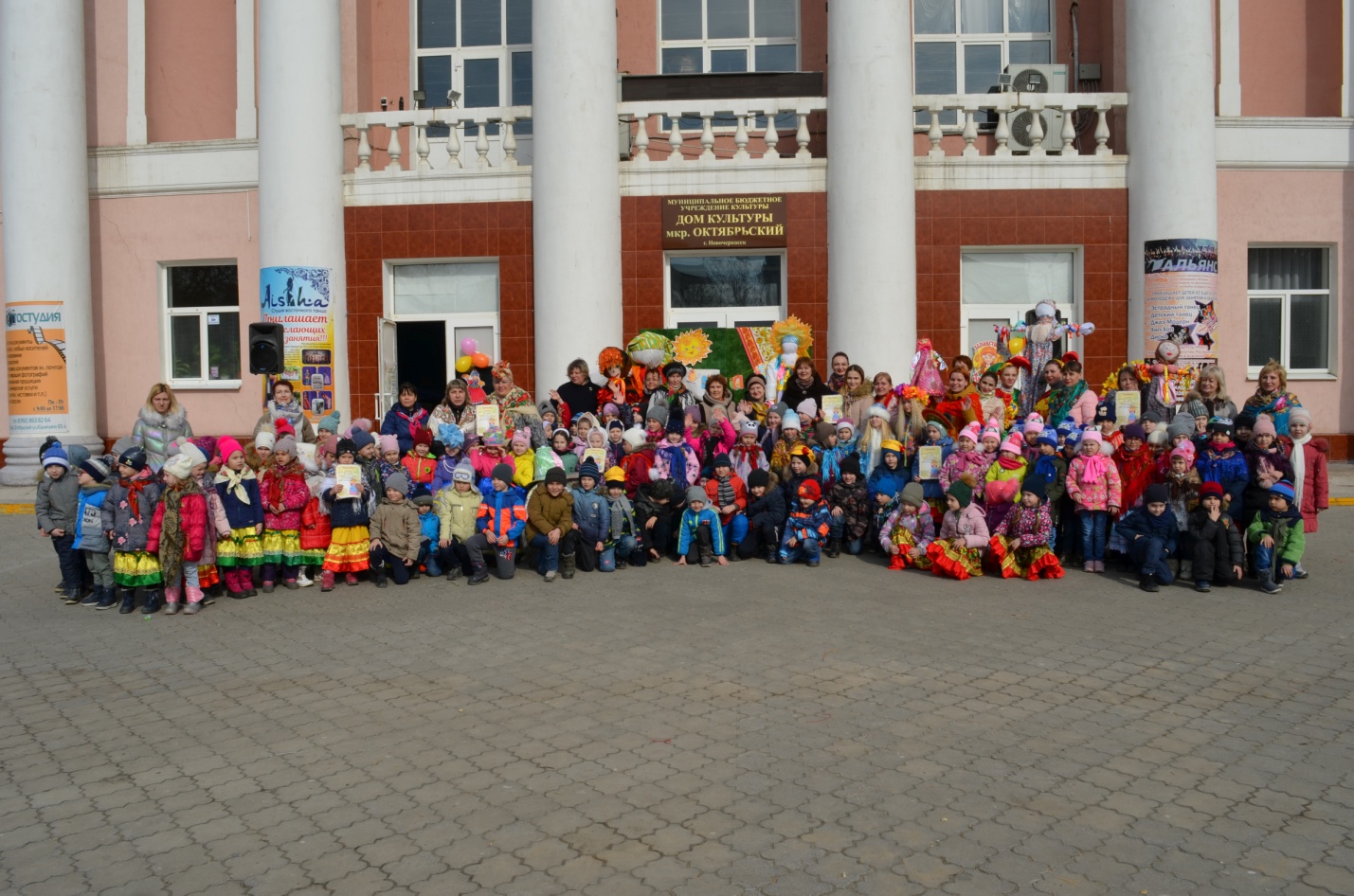 Содержание развлечения.Все детские сады выстраиваются на площади Дома Культуры  буквой «П» на обозначенных местах , лицом к зданию . Ведущий : Здорово ночевали, гости дорогие! Казаки и казачки маленькие и большие!Все участники: Слава Богу!Ведущий:  Масленицу нынче широкую  в станице Новобаклановской открываем, веселье начинаем! Слова для приветствия и поздравления с праздником предоставляются главному атаману казачьей станицы Новобаклановской  Мулину Александру Александровичу (приветственные слова атамана,поздравления с праздником). Ведущий:  Ото всех дверей, ото всех воротВыходи скорей,торопись, народ!Ой  вы, казачки  и казаченьки ! Слушайте и глядите, да не говорите, что слыхом не слыхивали и видом не видывали! Приглашаем вас на наше представление! Собрались мы сегодня позабавиться и потешиться!                               Танец с платками ( педагоги д/с № 19)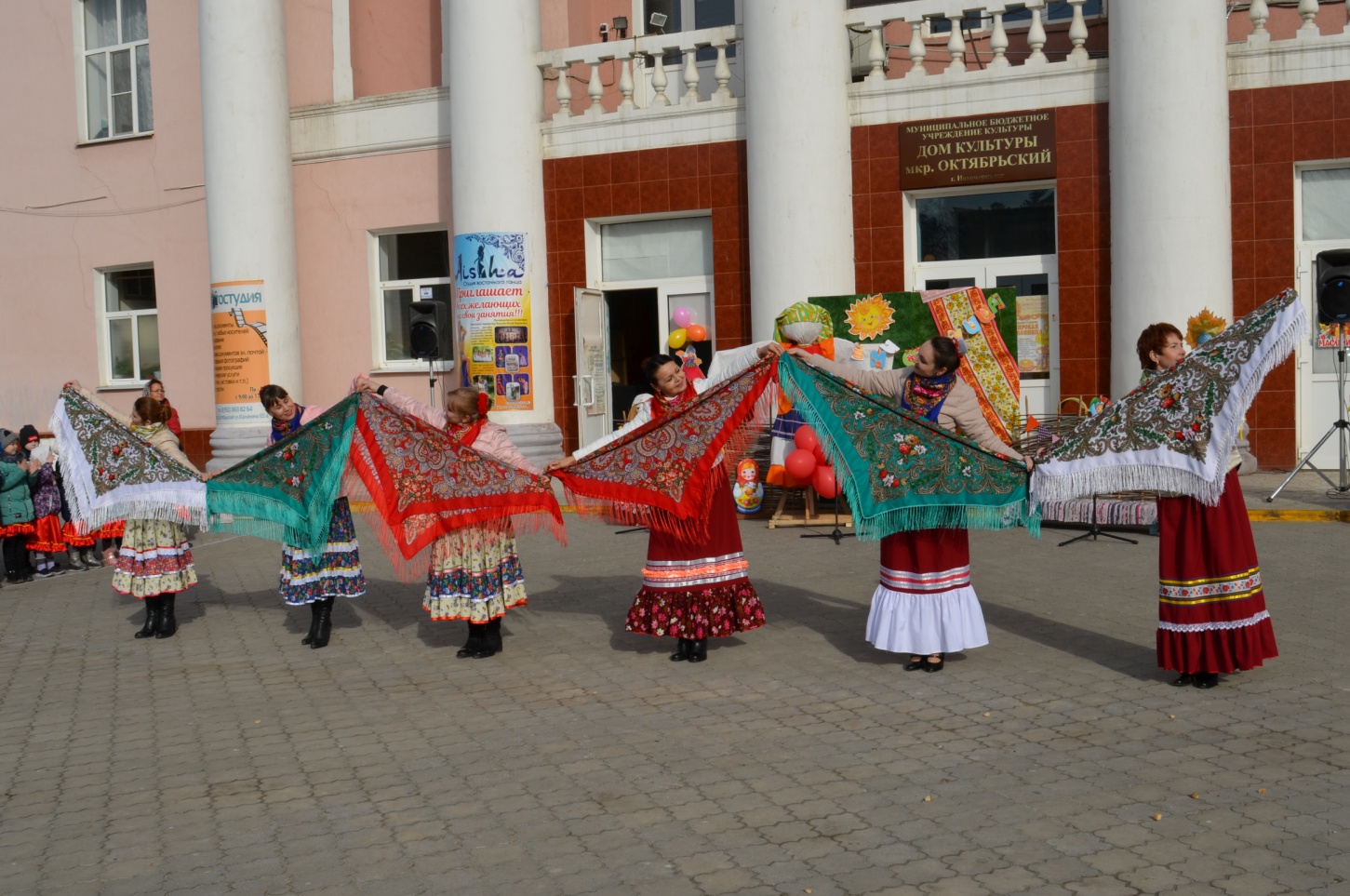 Звучит народная плясовая выбегают Скоморохи с разных сторон (педагоги  д /с № 19 )                          Скоморох 1: Как у наших у ворот, собирается народ!                     Здравствуйте, гости, милости просим!
Скоморох 2:  Масленичные гулянья открываем, веселье начинаем!Добро пожаловать! Всех привечаем, душевно встречаем!Хором: Мы сегодня зиму провожаем, весну красную встречаем!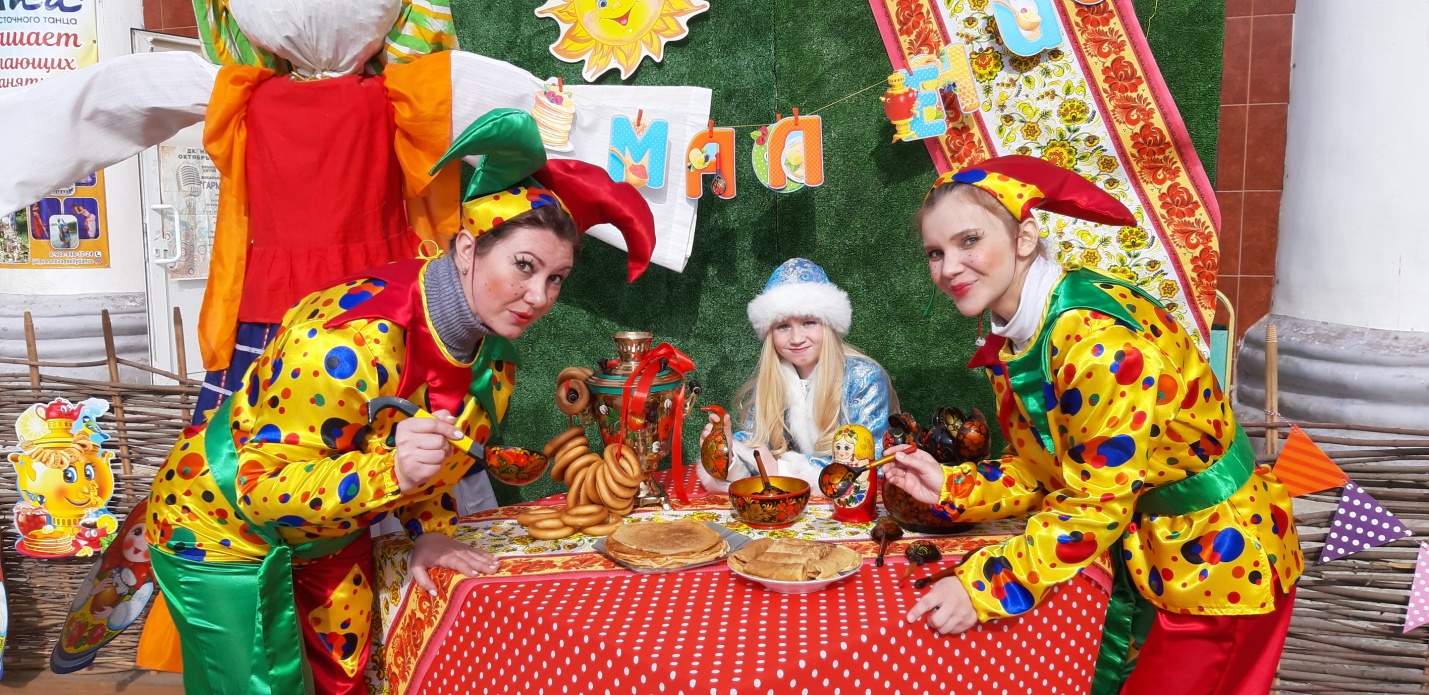  Звучит музыка, выход Зимы (девочка подготовительной группы д/с № 19)Зима: Здравствуй, весь народ честной!День сегодня не простой!Я пришла проститься с вами!С вами были мы друзьями!Время быстро пролетело,И заметить не успела,Что закончен мой черёд,Вслед за мной Весна идёт!Но Я весне не уступлю: очень уж мороз люблю!Пусть мороз стоит весь год- веселится наш народ!            Танец  «У леса на опушке» ( дети старшей группы д/с №19 ) Скоморох1:  Ой,как весело играли,Песни пели и плясали!А теперь пришла пораС зимой прощаться, детвора!Скоморох2: Будем Зиму провожать!Студеная Зима,уходи! А Весна-красна,к нам иди!Все  хором: Давайте позовем весну вместе:Весна, Весна красная!
Приди, Весна, с радостью,
С великою милостью:                           (закличка общая для всех садов)
Со льном высоким,
С корнем глубоким,
С хлебами обильными.Зима: это кто тут Весну зовет? Кто своевольничает? Ах, вы- проказники! Чего раскричались!? Цыц ,пока я вас не заморозила!Звучит музыка, выход Весны ( девочка подготовительной группы д/с № 19)Весна: А вот и я! Вы звали меня, друзья? Я Весна – красна, 
Бужу землю ото сна, 
Наполняю соком почки, 
На полях ращу цветочки. 
Прогоняю с речек лед, 
Светлым делаю восход. 
Всюду – в поле и в лесу – 
Людям радость я несу.Зима : Ошиблись ребята, не хотели они тебя звать, им и со мной хорошо.Весна: Да, правду ли ты говоришь, сестрица? Уж как громко звали, так старались! Верно ,уж мой черед подоспел, тепла, да солнышка всем захотелось! А я не одна пришла, масленицу вам принесла! Давайте ее покличем:Все хором: Приезжай к нам в гости, масленица,
На широкий двор —
На горках покататься,                          (закличка общая для всех садов)
В блинах поваляться,
Сердцам потешатся!Весна: расступись, честной народ,В гости Масленица идет!Идет Масленица дорогая!Наша гостьюшка годовая!Вокально-хореографическая композиция «А мы Масленицу дожидались»  (д /с №19)  Дети, переодетые в костюмы Скоморохов  на конях с дугой привозят масленицу.Солистка- муз.руководитель д/с № 19. Все участники становятся в хоровод, водят хороводы, подпевают припев   Ведущий : Масленица-кривошейка, 
Встречаем тебя хорошенько: 
сыром, маслом и блином 
И румяным пирогом! 
А мы  Масленицу привечаем,  весело встречаем
Нарядные в хороводах гуляем. Масленица сегодня в станице Новобаклановской!Приглашаем вас всех  в казачьи ГорницыПеть,плясать,играть,веселиться!Все детские сады расходятся по Горницам ,где их встречают Хозяйки по очереди. Горницы:1.Горница «Заигральная» ( народные подвижные игры, игры-соревнования, ответственные д/с  №27,22, организуют игры с детьми в горнице ) Хозяйки зазывают( инструкторы по физическому воспитанию д/с № ,22 27):  - Погоди, Зима прощатьсяИ с народом расставаться.Мы хотим с тобой сплясать,Песни спеть и поиграть!-Всем, всем, всем,Кто не замерз совсем:Спешите, спешите, спешите!Всех повеселитеЗиму в играх победите!Игры: 1«Растяпа» Участников должно быть четное количество плюс один – «Растяпа» .(«Растяпа» в первый раз –кто-то из взрослых). Игроки делятся на пары и встают двойным кругом: во внутреннем дети стоят лицом в центр круга, в затылок за каждым – еще по одному человеку – они составляют внешний круг. В центре круга стоит «Растяпа». В начале игры все хором говорят, указывая на «Растяпу» пальцами: «Раз, два. Три, Растяпа – ты!» Затем играет музыка , и дети, стоящие во внутреннем круге, начинают плясать, двигаясь по часовой стрелке. «Растяпа» пляшет вместе со всеми. Дети, стоящие во внешнем круге, стоят на месте и хлопают. В самый неожиданный момент музыка  замолкает, и плясавшие должны быстро найти себе пару: встать в затылок за кем-нибудь из стоящих во внешнем круге. «Растяпа» тоже ищет себе пару. Оставшийся без пары игрок становится новым «Растяпой». Он выходит в центр круга, ему кричат: «Раз! Два! Три! Растяпа – ты!»2«Гонки на метле» (для мальчиков) -выбираются участники команд (6 человек),становятся в колонну друг за другом. По команде : «Раз,два, три, гонки  на метле начни!», первый участник садится на метлу верхом, добегает до ориентира (конус),обегает его, возвращается к команде. Так  же выполняют эстафету все участники.    3«Блинная эстафета» (для девочек-6 участниц )  Нужно приготовить 1 блин (из  плотного картона ) и 1 сковороду. Участники строятся в колонну друг за другом . Первый в колонне берет в руки сковороду, кладет на нее блин и по команде добегает до ориентира змейкой между кеглями (4 кегли), возвращаясь обратно к команде по-прямой, передавая следующему участнику эстафету.
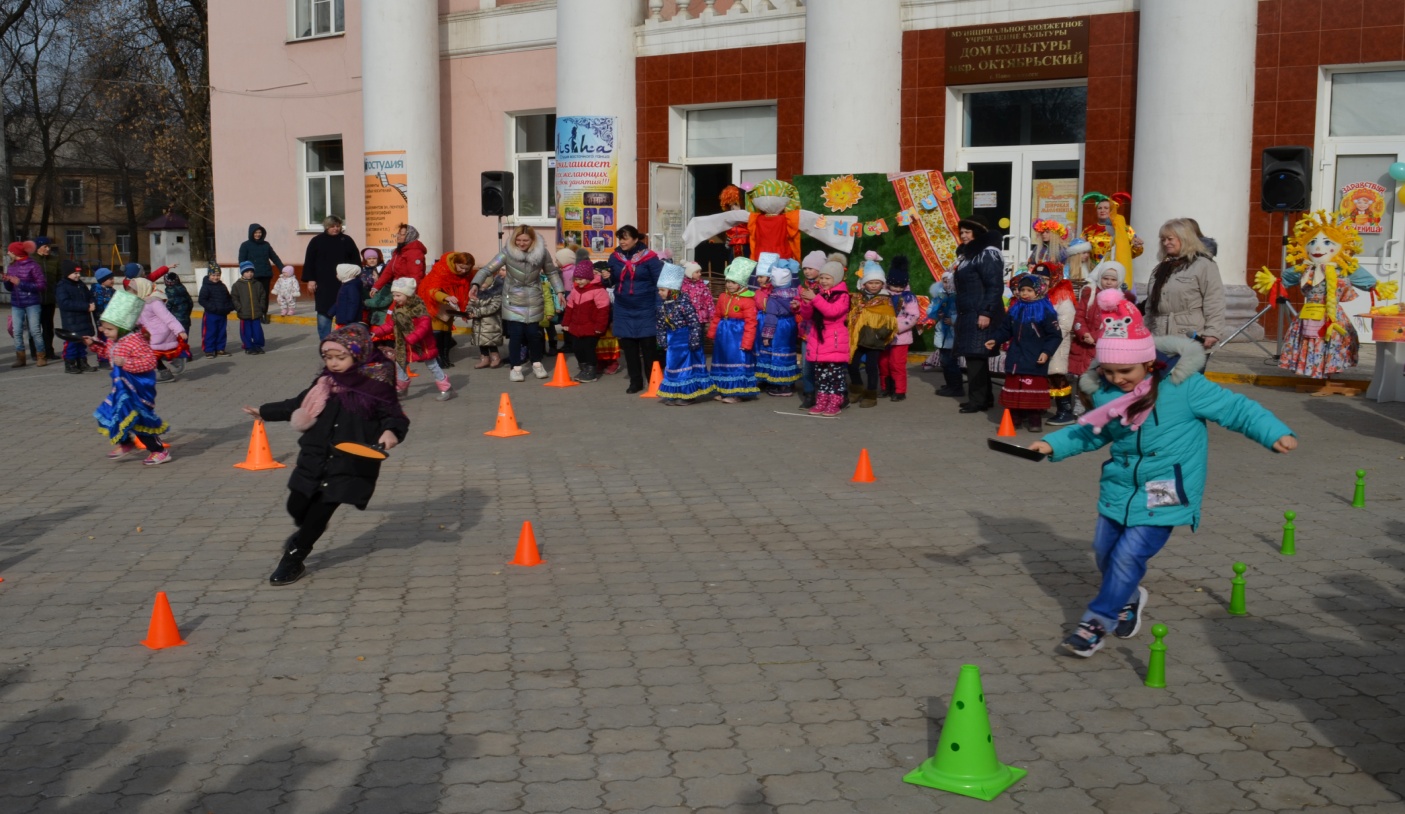 2. 2. Горница «Мастеровая» (конкурс масленичных кукол, проводит Хозяйка- учитель-логопед д/с 19.) . От каждого детского сада -кукла-Масленица, которую нужно представить краткой презентацией) 1)«Веселая Масленица» - 65 д/с  2) «Румяная масленица»- 59 д/с3) «Масленица-задоринка»-49д/с4) «Краса- Масленица» -19д/с5) «Ярко солнышко»    -   23д/с6) « Сударыня-Масленица»-65д/с7) «Масленица-девица» -27 д/с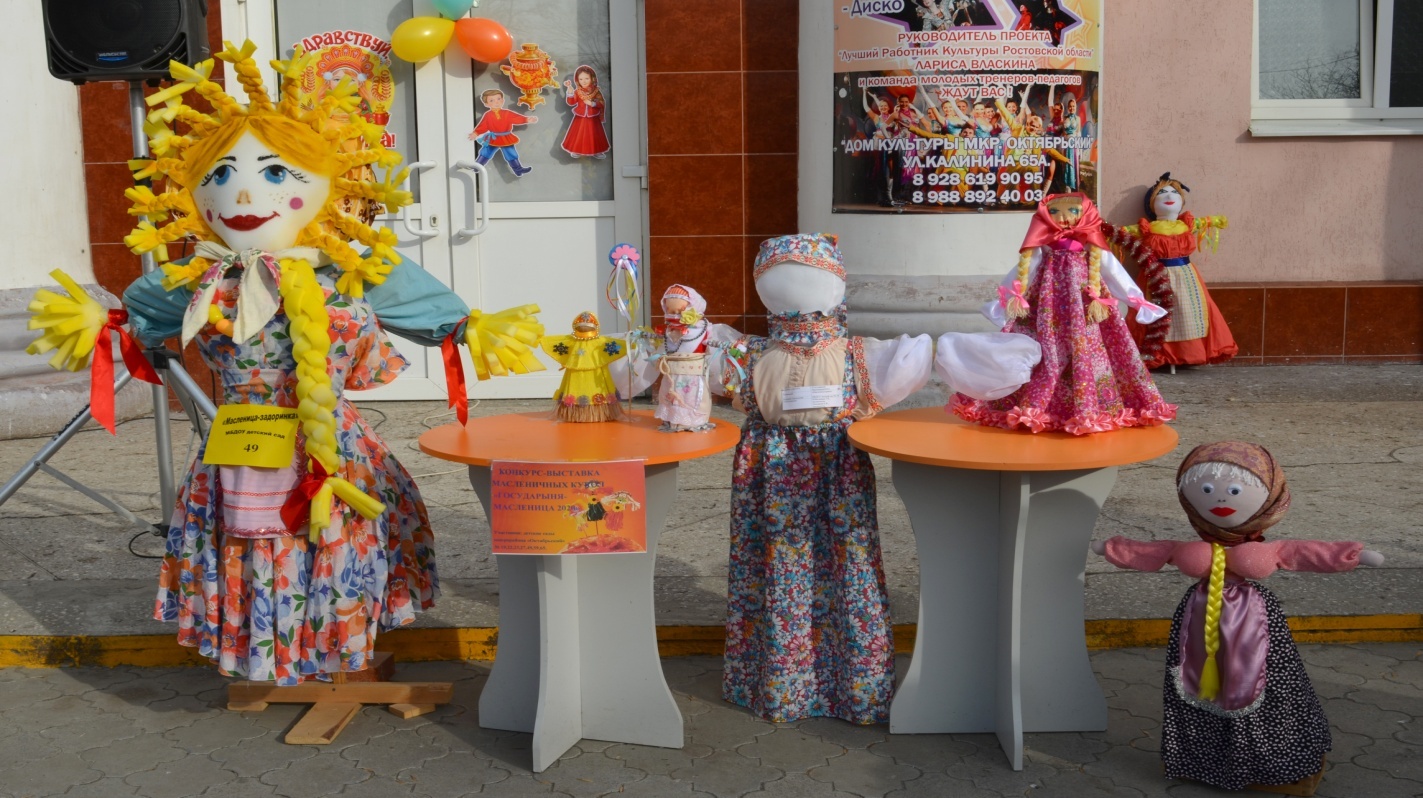 В   Мастеровой горнице размещаются масленичные куклы (на подставках) по одной от каждого детского сада.Рассказ Хозяйки: Всем известно, что на масленичной неделе изготавливали большую обрядовую куклу масленицу, которую в конце масленичных гуляний сжигали. Эта кукла символизировала зиму, с которой народ прощался, прогонял, открывая двери весне. Однако существовала и ещё одна кукла, которую также изготавливали в эти дни, и называлась она Масленица Домашняя. Ее, в отличие от обрядовой куклы, не уничтожали в конце масленичной недели, а наоборот, хранили в красном углу или при входе в дом, так как она считалась мощным оберегом жилища и домашнего очага. Такую куклу также делали в подарок на свадьбу молодым. Кукла – Масленица Домашняя ,
Из лыка да из соломы её мастерили 
И в доме на видном месте хранили .В последний, прощённый день Масленицы, принято было просить прощение и загадывать желания, завязывая ленточки на ручках у куклы. Приглашаем всех ребят  по старинной  традиции  привязать  ленточки к  ручкам  своих кукол.Чтобы в доме был достаток,Чтобы хлеб всегда был сладок,Чтобы рыба шла к вам в сети,Чтоб здоровы были дети!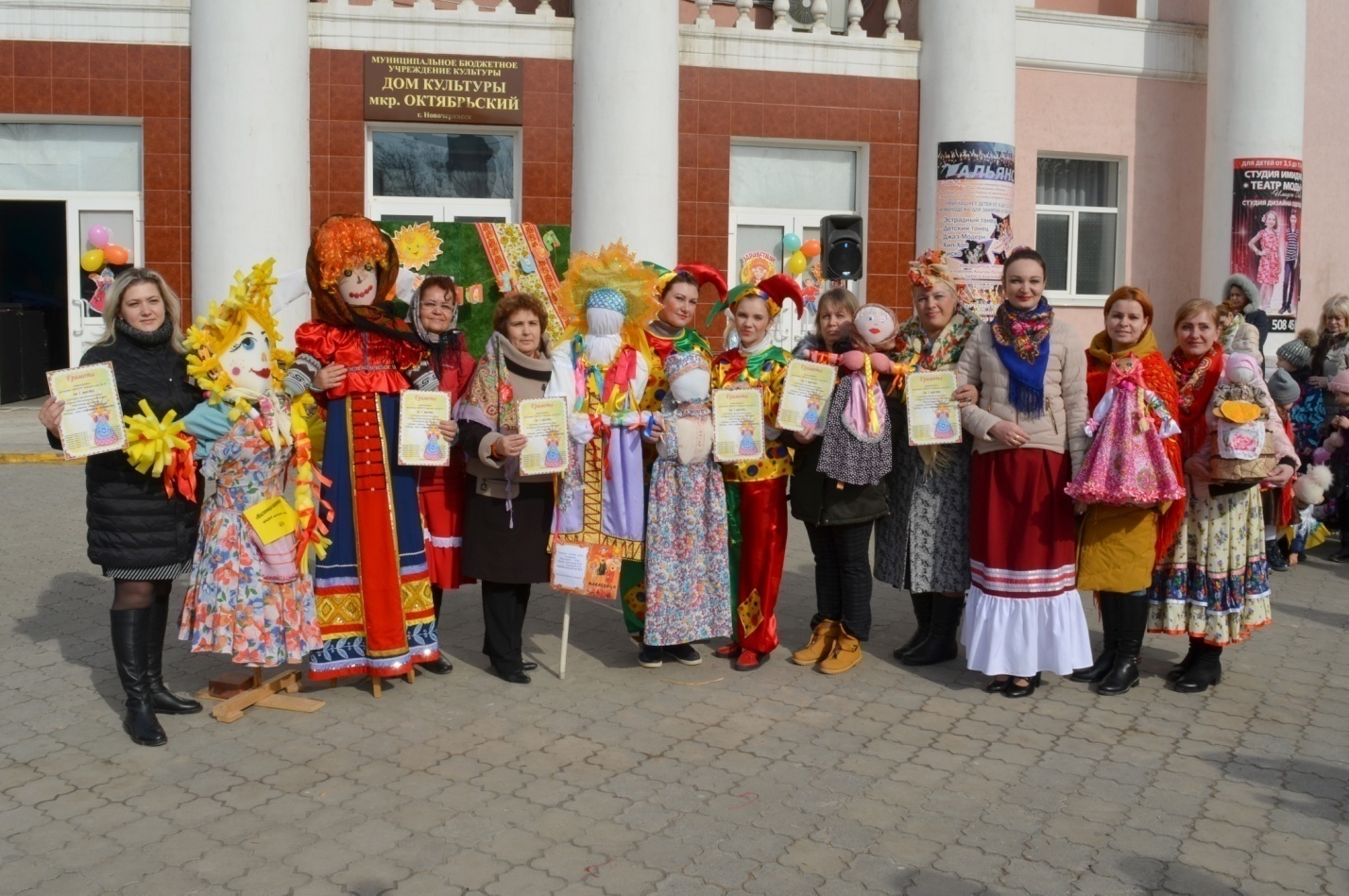 Независимое жюри ( в лице директора МБУК «ДК микрорайон Октябрьский» вручает представителям детских садов грамоты за участие в конкурсе «Масленичная  кукла»)3.Горница  «Музыкальная»  ( концертные номера детских садов(от каждого детского сада по одному музыкальному номеру).Ведущий: Приглашаю всех в музыкальную горницу- петь ,плясать и веселиться, радоваться празднику!Ведущий:  Вот кончается зимаСолнышко весеннееМасленица русскаяГотовит угощение!Со сметаною блиныСнежная метелицаТройка быстрая летитСнег по полю стелитсяКак мы рады веселитьсяНам пора с зимой проститьсяПрощай матушка-зимаПриходи весна-красна!                                                                      Д/с 22 «Зимняя пляска».Ведущий : Посмотрите-ка, народу сколько собралось.Наше-то веселье ко времени пришлось.Не хмурьтесь и не скучайте, Светлою песней праздник встречайте.Хоть пройди по всему свету, лучше русской песни нет!Где песня поется, там легче живется!Запевайте песню русскую, песню звонкую,задушевную!                                           Д/с 65 « Песня о весне».Ведущий: Удалою пляской русской под гармошку закружись… С Масленицей расстаёмся! Где ты там весна? ПроснисьБудем петь и веселиться, Громко зиму провожать, Озорные удалые, Будем танцы танцевать.
                                          Д/с 23 хороводная пляска «В роще».Ведущий: Масленица - кривошейка, 
Встречаем тебя хорошенько: 
сыром, маслом и блином 
И румяным пирогом! 
А, девушки, ее привечают, 
А, красные, ее встречают, 
Нарядные в хороводах гуляют.                                                           Д/с 59Танец  «Березка».Ведущий: Масленица добрая гуляет всю неделю от души! Печёт блины, оладьи, пышки сдобные, румяные, как солнце… Хороши! Весёлым хороводом праздник славится,Поёт, хохочет весь честной народ. Весну встречает Маслена -красавица. Прощай зима, до встречи через год!                             Д/с49 танец «Масленица раздольная, как русская душа».Ведущий: Быстро времечко бежит,
Самовар уже кипит.
Славно мы играли, пели,
И блины уж подоспели.
И на пир честной народ,
Взявшись за руки, идет!Все на праздник к нам спешите
И друзей с собой ведите!
Всех гостей мы угощаем
Ароматным крепким чаем!                                                         Д/с 27 Танец «Самовар»Ведущий: Вы давно блинов не ели?Вы блиночков захотели?Да какая же Масленица без блиновГорячих да румяных!А ну-ка, заводите блинные хороводыДля веселой пляски! 4. Горница «Обьедальная» (дегустация блинов –оформленный стол от каждого сада)Ведущий: Вы давно блинов не ели?Вы блиночков захотели?Да какая же Масленица без блиновГорячих да румяных!А ну-ка, заводите блинные хороводыДля веселой пляски! Все участники становятся в хороводы (по количеству садов-семь), в центр каждого круга- педагог от детского сада, под «плюсовую» фонограмму исполняют куплеты «Ой,блины», пританцовывают, движения произвольные.Ведущий: Напекли их вам поесть сотен пять,А может, шесть.Угощение на славу,А ребятам на забаву.Масленица, угощай!
Всем блиночков подавай.
С пылу, с жару - разбирайте!
Похвалить не забывайтеМузыкальный руководитель д/с № 19:Я хочу вам пожелать
В масленицу эту
Ярко жить да поживать,
Лучше всех на свете.
И везенья вам сейчас
Искренне желаю,
Чтобы каждый день и час
Жить не унывая!Все участники мероприятия угощаются блинами, приглашая гостей!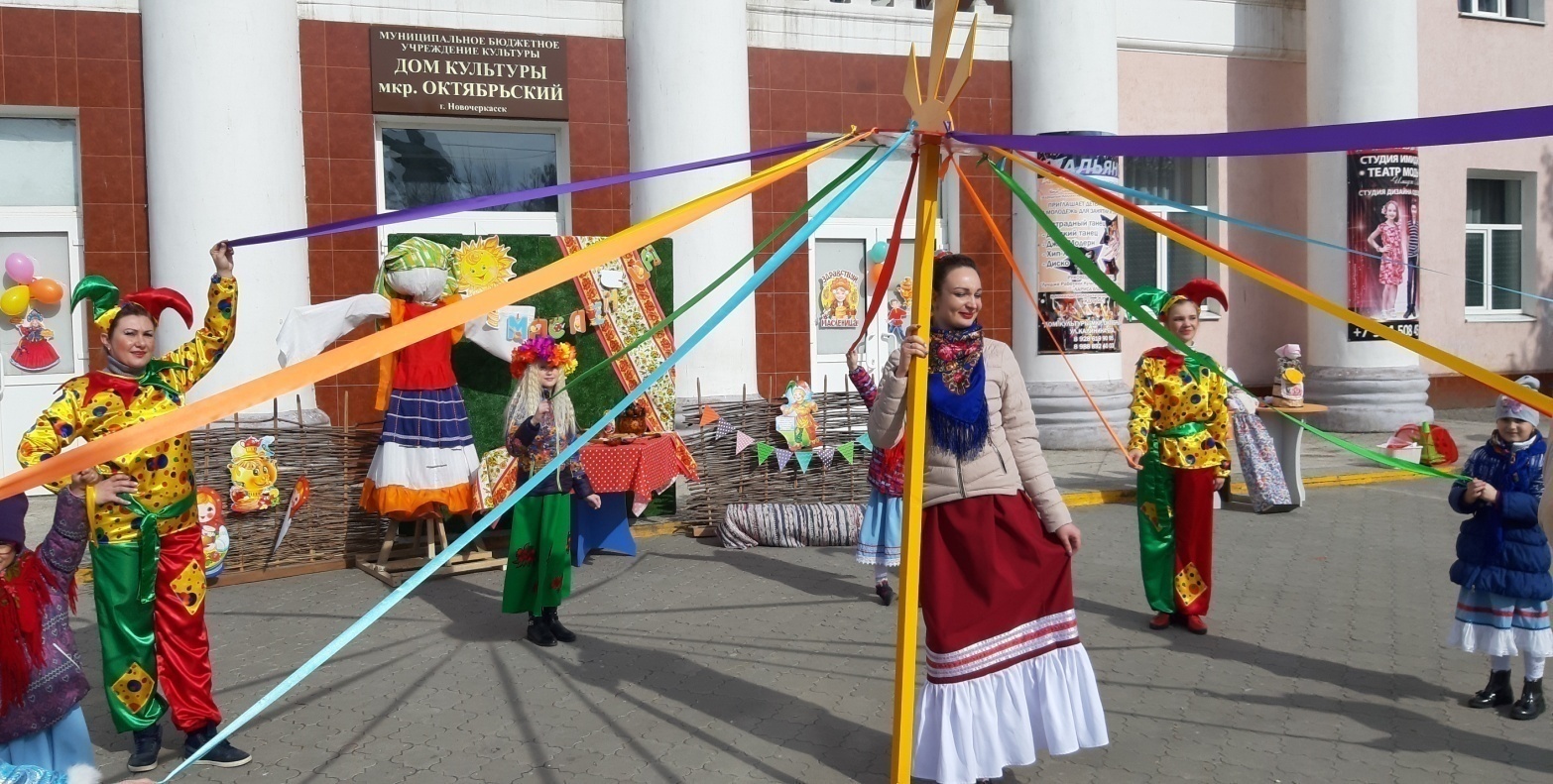                          Список используемой  литературы:1. «От рождения до школы» (основная образовательная программа дошкольного образования)/под редакцией Н.Е.Вераксы, Т.С. Комаровой, М.А.Васильевой. М.: МОЗАИКА СИНТЕЗ, 2019г.2. «В краю тихого Дона» (методическое обеспечение реализации регионального содержания парциальной  образовательной программы по приобщению дошкольников к культуре и традициям донского края)/ Е.В. Галактионова , В.Н. Каплина, О.Ю. Муравьева, В.Д. Склярова .: Ростов-на-Дону изд. ГБУ ДПО РО РИПК И ППРО, 2017г.3. «Доноведение для дошкольников» (учебно-методическое пособие) / Р.М. Чумичева , О.Л. Ведмедь, Н.А. Платохина, Н.Е. Черноиванова . : Ростиздат Ростов-на-Дону, 2011г.4. «Художественно-эстетическое и социально-нравственное воспитание дошкольника» /К.Ю. Белая М.: Школьная пресса, 2007г.